บันทึกข้อความ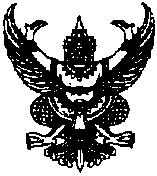 ส่วนราชการ  	โรงเรียนเฉลิมพระเกียรติสมเด็จพระศรีนครินทร์ ภูเก็ต ในพระราชูปถัมภ์ สมเด็จพระเทพรัตนราชสุดาฯ     สยามบรมราชกุมารี อำเภอเมือง จังหวัดภูเก็ตที่ พิเศษ  				            วันที่ ....... เดือน ........................................ พ.ศ. .................เรื่อง  ขอเปลี่ยนแปลงกรรมการกำกับการสอบ        กลางภาค    ปลายภาค    ภาคเรียนที่ ...... /..................เรียน  รองผู้อำนวยการฝ่ายวิชาการ	    ตามที่ข้าพเจ้า (นาย/นาง/นางสาว) ……..…………………………………………………………………………………….……...ได้รับคำสั่งโรงเรียนเฉลิมพระเกียรติสมเด็จพระศรีนครินทร์ ภูเก็ต  ที่ ........... /...........  เรื่อง แต่งตั้งคณะกรรมการดำเนินการสอบกลางภาค/ ปลายภาค มีความประสงค์จะขอเปลี่ยนแปลงกรรมการกำกับการสอบ เนื่องจาก .................................…………………………………………………………………………………………………………………………………………………………………………………………………………………………………………………………………………………………………………………………ดังรายละเอียดต่อไปนี้              	จึงเรียนมาเพื่อโปรดพิจาณาอนุญาต                                                                                 ลงชื่อ  ………………….……………………                                                                               (.............................................)                                                              โทรศัพท์ที่สามารถติดต่อได้สะดวก ...............................รับทราบ  ยินดีเปลี่ยนแปลงตามรายละเอียดข้างต้นลงชื่อ  ………………….……………………        (.............................................)โทรศัพท์ที่สามารถติดต่อได้สะดวก .......................... ความเห็นของฝ่ายวิชาการ   อนุญาต                     ไม่อนุญาตลงชื่อ ..................................................        (.................................................)วันเดือน/ปีเวลาห้องสอบชื่อ-สกุล (กรรมการตามคำสั่งเดิม)ชื่อ-สกุล (กรรมการที่เปลี่ยนแปลง)